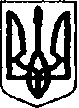 УКРАЇНАПЕРВОМАЙСЬКА МІСЬКА РАДА ХАРКІВСЬКОЇ ОБЛАСТІВИКОНАВЧИЙ КОМІТЕТ РІШЕННЯ           27 січня 2021  року                    Первомайський                                             № 22 Про організацію проведенняконкурсу з визначення виконавцяпослуг з вивезення побутовихвідходів на території  Первомайськоїміської територіальної громадиВідповідно до рішення Первомайської міської ради від 20.12.2013
№ 849-52/6 "Про визначення послуги з  вивезення побутових відходів як окремої комунальної послуги,  право на яку виборюється на конкурсних засадах», Закону України «Про житлово-комунальні послуги», Закону України «Про відходи», постанови Кабінету Міністрів України від 10.12.2008 № 1070 "Про затвердження Правил надання послуг з поводження з побутовими відходами», постанови Кабінету Міністрів України від 16.11.2011 № 1173 «Питання надання послуг з вивезення побутових відходів», керуючись  ч.1 ст. 52 Закону України"Про місцеве самоврядування в Україні», виконавчий комітет міської радиВИРІШИВ:1. Утворити конкурсну комісію з визначення виконавця послуг з вивезення побутових відходів на території Первомайської міської територіальної громади та затвердити її склад згідно з додатком 1 (додається).2. Затвердити Положення про конкурсну комісію з визначення виконавця послуг з вивезення побутових відходів на території Первомайської міської територіальної громади згідно з додатком 2 (додається).3. Затвердити конкурсну документацію з визначення виконавця послуг з вивезення побутових відходів на території Первомайської міської територіальної громади згідно з додатком 3 (додається).4. Визнати рішення виконавчого комітету Первомайської міської ради від 22.01.2020 № 15 «Про організацію проведення конкурсу з визначення виконавця послуг з вивезення побутових відходів в м. Первомайський» таким, що втратило чинність.5. Контроль за виконанням рішення покласти на першого заступника міського голови А. ОРЄХОВА.Міський голова                                                                                         Микола БАКШЕЄВДодаток 1до рішення виконавчого комітету від 27  січня 2021 року № 22СКЛАДконкурсної комісії з визначення виконавцяпослуг з вивезення побутових відходів на території Первомайськоїміської територіальної громадиПерший заступник міського голови                                                Антон  ОРЄХОВДодаток № 2до рішення виконавчого комітету від  27 січня 2021 року № 22ПОЛОЖЕННЯпро конкурсну комісію з визначеннявиконавця послуг з вивезенняпобутових відходів на території Первомайськоїміської територіальної громади1. Загальні положенняЦе Положення визначає організаційні основи діяльності конкурсної комісії з визначення виконавця послуг з вивезення побутових відходів на території Первомайської міської територіальної громади (далі за текстом – конкурсна комісія) на принципах колегіальності в прийнятті рішень, відсутності конфлікту інтересів членів конкурсної комісії та їх неупередженості щодо всіх учасників конкурсу.Керує діяльністю комісії її голова. У випадку відсутності голови комісії його обов’язки виконує заступник.Конкурсна комісія у своїй роботі керується Законами України "Про відходи", "Про житлово-комунальні послуги", постановою Кабінету Міністрів України від 16.11.2011 № 1173 «Питання надання послуг з вивезення побутових відходів», цим Положенням та конкурсною документацією, затвердженою у встановленому порядку.2. Основні завдання конкурсної комісії2.1.	Завданням конкурсної комісії є проведення конкурсного відбору підприємства, що має стати виконавцем послуг з вивезення побутових відходів на території Первомайської міської територіальної громади.3. Головні функції конкурсної комісії3.1.	Конкурсна комісія з метою забезпечення виконання покладених на неї завдань, виконує наступні функції:визначає дату і час проведення конкурсу;надає конкурсну документацію особам, що мають намір взяти участь у конкурсі;здійснює прийом конкурсних пропозицій та їх розгляд, оцінює конкурсні пропозиції;перевіряє достовірність наданої інформації;залучає окремих спеціалістів під час розгляду конкурсних пропозицій;звертається до учасників конкурсу за роз’ясненням змісту конкурсних пропозицій, проводить консультації з окремими учасниками;опубліковує на офіційному сайті Первомайської міської ради інформації оголошення про проведення конкурсу, що повинно містити:найменування, місцезнаходження організатора конкурсу,перелік послуг,прізвище, посаду та номер телефону особи, уповноваженої здійснювати зв’язок з учасниками конкурсу,способи і місце отримання конкурсної документації,перелік житлових будинків,способи, місце та кінцевий строк подання конкурсних пропозицій;місце, день і час розкриття конвертів з конкурсними пропозиціями;визначає переможця конкурсу;інші функції відповідно до цього Положення та конкурсної документації, затвердженої організатором.Оголошення про проведення конкурсу публікується на офіційному сайті Первомайської міської ради не пізніше ніж за 30 календарних днів до дня проведення конкурсу.3.2.	Конкурсна комісія реєструє всі конкурсні пропозиції в журналі обліку. На прохання учасника конкурсу конкурсна комісія підтверджує одержання його письмової пропозиції з позначенням дати й часу.3.3.	У ході розгляду конкурсних пропозицій конкурсна комісія має право відхилити їх з нижченаведених причин:учасник конкурсу не відповідає кваліфікаційним вимогам, передбаченим конкурсною документацією;конкурсна пропозиція не відповідає конкурсній документації;встановлення факту подання недостовірної інформації, яка впливає на прийняття рішення;учасник конкурсу перебуває у стані ліквідації, його визнано банкрутом або порушено провадження у справі про його банкрутство.3.4.	Конкурс визнається таким, що не відбувся у разі:неподання конкурсних пропозицій;відхилення всіх конкурсних пропозицій, відповідно до конкурсної документації.4. Організація діяльності конкурсної комісії4.1.	Формою роботи конкурсної комісії є засідання. Засідання конкурсної комісії проводяться в закритому та відкритому режимах. Рішення приймаються простою більшістю голосів при наявності не менш як половини членів конкурсної комісії. У випадку рівного розподілу голосів голос голови є вирішальним.4.2.	Конкурсні пропозиції, які не були відхилені через причини, передбачені пунктом 3.3 цього Положення, оцінюються конкурсною комісією за критеріями, встановленими конкурсною документацією.4.3.	Рішення конкурсної комісії оформляється протоколом, що підписується усіма членами комісії, що брали участь у голосуванні.4.4.	Переможець конкурсу оголошується на відкритому засіданні конкурсної комісії, на яке запрошуються всі його учасники або уповноважені ними особи.4.5.	Витяг із протоколу засідання конкурсної комісії про результати проведення конкурсу підписується головою і секретарем конкурсної комісії та направляється у строк до трьох календарних днів всім учасникам конкурсу.4.6.	Протягом п’яти календарних днів після ухвалення рішення голова конкурсної комісії направляє протокол міському голові із пропозицію щодо укладання відповідного договору із переможцем конкурсу.Перший заступник міського голови                                                    Антон  ОРЄХОВ                                                       Додаток 3                                                                                                  до рішення виконавчого комітету                                                                           від  27 січня 2021 рокуКонкурсна документація з визначення виконавця послуг з вивезення побутових відходів на території Первомайської міської територіальної громади Перший заступник міського голови                                                           Антон  ОРЄХОВДодаток 1до конкурсної документаціїЗаявка: для отримання конкурсної документації учасникам конкурсу необхідно подати контактній особі (каб. 11 відділу ЖКГ виконавчого комітету Первомайської міської ради) заяву на участь у конкурсі встановленого зразка:ЗРАЗОКГолові конкурсної комісії
Антону ОРЄХОВУ __________________________________
(посада, назва підприємства, прізвище, 
ім’я, по-батькові учасника конкурсу) ЗАЯВАНа участь у конкурсі з визначення виконавця послуг з вивезення побутових відходів на території Первомайської міської територіальної громади.До заяви додаються оригінали та (або) засвідчені в установленому законодавством порядку копії балансового звіту суб'єкта господарювання за останній звітній період та довідки відповідних органів Державної фіскальної служби про відсутність (наявність) заборгованості за податковими зобов'язаннями та платежами.___________                _____________                   ___________________________
 (дата)                          (підпис)                                   (ініціали, прізвище)Примітка:	Конкурсну документацію можна отримати тільки після подання заяви на участь у конкурсі.Додаток 2до конкурсної документаціїЖИТЛОВИЙ ФОНД                                                        Додаток 3до конкурсної документаціїМісцезнаходження та кількість контейнерів для збирання твердих побутових відходівДодаток 4до конкурсної документаціїПерелік критеріїв та методика оцінки конкурсних пропозицій Показники учасників  конкурсу  оцінюються за такими критеріями:- У випадку однакового значення критеріїв відповідності переможець визначається шляхом голосування членів конкурсної комісії простою більшістю голосів за участю в голосуванні не менше половини складу. Якщо результати голосування розділилися порівну, вирішальний голос має Голова комісії.Додаток 5до конкурсної документаціїКонкурсна форма "ПРОПОЗИЦІЯ"(форма, яка подається учасником на фірмовому бланку)Ми, (назва учасника), надаємо свою пропозицію щодо участі у конкурсі на визначення виконавця послуг з вивезення побутових відходів____________________________________________________Вивчивши конкурсну документацію, на виконання зазначеного вище, ми, уповноважені на підписання Договору, маємо можливість та погоджуємося виконати вимоги Замовника та Договору на умовах, зазначених у конкурсній документації. До акцепту нашої конкурсної пропозиції Ваш проект Договору разом з нашою пропозицією (за умови її відповідності всім вимогам) мають силу попереднього Договору між нами. Якщо наша пропозиція буде акцептована, ми візьмемо на себе зобов’язання виконати всі умови, передбачені Договором.Ми погоджуємося з умовами, що Ви можете відхилити нашу пропозицію згідно з умовами конкурсної документації, та розуміємо, що Ви не обмежені у прийнятті будь-якої іншої пропозиції з більш вигідними для Вас умовами.          Якщо наша пропозиція буде акцептована, ми зобов’язуємося підписати Договір протягом десяти календарних днів після визначення переможця конкурсу.           Посада, прізвище, ініціали, підпис уповноваженої особи учасника, завірені печаткою.Антон ОРЄХОВ - перший заступник міського голови, голова комісії;Олександр ЛОЗОВСЬКИЙ - начальник відділу житлово-комунального господарства, заступник голови комісії;Віта ГЛАВАЦЬКА- головний спеціаліст відділу житлово-комунального господарства, секретар комісії;Олена ЧЕРНЯКОВА- начальник юридичного відділу;Ірина ЛИТОВЧЕНКО- начальник відділу економіки;Олексій ГРИЦЕНКО- депутат Первомайської міської ради (за згодою). Терміни, які використовуються в конкурсній документаціїТерміни, які використовуються в конкурсній документації, вживаються у значеннях, визначених Порядком проведення конкурсу на надання послуг з вивезення побутових відходів, затверджених постановою Кабінету Міністрів України від 16.11.2011  № 1173.Повне найменування конкурсуКонкурс з визначення виконавця послуг  з вивезення побутових відходів  на території  Первомайської міської територіальної громадиПредмет конкурсу (перелік послуг)Заходи з вивезення, сортування та захоронення побутових відходів  (твердих, ремонтних),  в т. ч. листя, гілля та іншого сміття, яке утворюється фізичними та юридичними особами на території Первомайської міської територіальної громади та складається у контейнери на контейнерних майданчиках та роздільний збір на майданчиках на яких установлено.Найменування, місцезнаходження організатора конкурсуВиконавчий комітет Первомайської  міської ради Харківської області, пр. 40 років Перемоги, 1, м. Первомайський, Харківська область, Україна, 64102.Підстава для проведення конкурсуРішення  Первомайської міської ради від 20 грудня 2013 р. № 849-52/6 «Про визначення послуги з вивезення  побутових відходів як окремої комунальної послуги, право на яку виборюється на конкурсних засадах».Місце і час проведення конкурсуРозкриття конвертів з конкурсними пропозиціями та проведення конкурсу відбудеться  01  березня 2021  року о _14:00 год. за адресою: мала зала засідань виконавчого комітету Первомайської міської ради, 3-й поверх, пр. 40 років Перемоги, 1,  м. Первомайський, Харківська обл., Україна, 64102.Прізвище та посада, номер телефону особи, в якої можна ознайомитись з умовами надання послуг з вивезення побутових відходівОлександр ЛОЗОВСЬКИЙ – начальник відділу житлово-комунального господарства виконавчого комітету Первомайської міської ради, заступник голови конкурсної комісії. Телефон – (05748) 3-50-27.Віта ГЛАВАЦЬКА – головний спеціаліст відділу житлово-комунального господарства виконавчого комітету Первомайської  міської ради, секретар конкурсної комісії. Телефон – (05748) 3-50-27.Кваліфікаційні вимоги до учасників конкурсу-          наявність матеріально-технічної бази для надання визначених послуг (спеціально обладнані транспортні засоби, контейнери, контейнерні майданчики тощо); -          можливість здійснювати щоденний контроль за технічним станом транспортних засобів власними силами, виконання робіт з технічного обслуговування та ремонту спеціально обладнаних транспортних засобів;-          підтримання належного санітарного стану спеціально обладнаних транспортних засобів;-          вартість надання послуг не повинна перевищувати:-          для населення багатоквартирних будинків – 9,88 грн на 1 мешканця на місяць,-          для населення приватного сектору – 14,87 грн з 1 мешканця на місяць; -           наявність практичного досвіду роботи з надання послуг із вивезення твердих побутових відходів (не менше одного року);-           наявність кількості працівників відповідної кваліфікації, у тому числі водіїв, достатньої для вивезення щорічної кількості накопичення твердих побутових відходів у м. Первомайський (середня кількість складає 9,06 тис. т.).Обсяг послуг з вивезення побутових відходів та вимоги щодо якості надання послуг згідно з критерієм, що визначається відповідно до Правил надання послуг з вивезення побутових відходівЩорічна середня кількість накопичення твердих побутових відходів у м. Первомайський складає 9,06 тис. т.-      обсяг надання послуг повинен розраховуватися на підставі норм надання послуг з вивезення твердих побутових відходів по м. Первомайський, затверджених рішенням виконавчого комітету Первомайської міської ради від 25.04.2012  № 92 «Про затвердження місцевих норм утворення та графіка вивезення твердих  побутових відходів у м. Первомайський»  та від 28.05.2014 № 94 «Про внесення змін до рішення від 25 квітня 2012 року № 92 «Про затвердження місцевих норм утворення та графіка вивезення твердих побутових відходів  у м. Первомайський» і переглядатись кожні п’ять років;-    послуги мають надаватись з дотриманням графіка вивезення побутових відходів, вимог, стандартів, нормативів, норм і правил надання послуг з поводження з побутовими відходами,затверджених постановою Кабінету Міністрів України від 10 грудня 2008 року №1070 та інших нормативних актів;-     послуги повинні надаватися з урахуванням розміру території згідно з маршрутами транспортних засобів та схемами дислокації контейнерних майданчиків Первомайської міської територіальної громадиПерелік документів, оригінали або копії (засвідчені в установленому законодавством порядку), які подаються учасниками конкурсу для підтвердження відповідності учасників встановленим кваліфікаційним вимогам-      Заява на участь у конкурсі (додаток 1 до конкурсної документації);-      балансовий звіт суб'єкта господарювання за останній звітний період;-      довідка Державної фіскальної служби про відсутність (наявність) заборгованості за податковими зобов'язаннями та платежами;-      документ, що містить інформацію про технічний потенціал суб'єкта господарювання (кількість спеціально обладнаних транспортних засобів, які перебувають на балансі суб'єкта господарювання, наявність власної ремонтної бази та контейнерного парку, полігону твердих побутових відходів тощо);-      документ, що містить відомості про обсяги надання послуг зі збирання та перевезення твердих, великогабаритних, ремонтних відходів за останній рік;-      технічні паспорти на спеціально обладнані транспортні засоби та довідки про проходження ними технічного огляду;-      довідка-характеристика спеціально обладнаних транспортних засобів: тип, вантажопідйомність, наявність пристроїв автоматизованого геоінформаційного контролю та супроводу перевезення побутових відходів, реєстраційний номер, найменування організації, якій належать спеціально обладнані транспортні засоби, номер телефону керівника такої організації;-      довідка про забезпечення створення умов для щоденного миття спеціально обладнаних транспортних засобів, їх паркування та технічного обслуговування;-      довідка про проходження водіями медичного огляду;-      документ, що містить відомості про досвід роботи з надання послуг з вивезення побутових відходів;-      інші документи, які подаються за бажанням учасника конкурсу і містять відомості про його здатність надавати послуги з вивезення побутових відходів (впровадження роздільного збирання, інформація про наявність диспетчерської служби тощо) належного рівня якості.*Примітка:а) усі документи (за винятком оригіналів), видані іншими установами, повинні бути завірені власною печаткою Учасника;б) у разі необхідності конкурсна комісія має право запросити від будь-якого Учасника підтвердження його відповідності кваліфікаційним вимогам чи звернутися за підтвердженням такої інформації до державних органів або відповідних експертних установ, організацій;в) у разі відмови Учасника надати таке підтвердження чи одержання достовірної інформації щодо його невідповідності кваліфікаційним вимогам, встановленим в цій конкурсній документації, або факту надання у конкурсній пропозиції будь-якої недостовірної інформації, організатор конкурсу відхиляє конкурсну пропозицію цього Учасника і визначає переможця конкурсу серед тих Учасників, які залишились;г) документи, які були додані до заяви повторно не додаються.Характеристика території  Первомайської міської територіальної громади, де мають надаватися послуги із вивезення твердих побутових відходів, та об’єкта поводження з твердими побутовими відходами  Первомайська міська територіальна громада  відноситься до міст обласного значення східного  округу Харківської області і займає територію 4298,06 га.Послуги з вивезення твердих побутових відходів мають надаватись на загальній території  Первомайської міської територіальної громади.Полігон твердих побутових відходів розташований у північній  частині міста Первомайський, його площа складає 5,0 га. Середня відстань до об’єкту поводження з відходами складає 1,8 км.Потужність  полігону складає 75,0 тис. тонн.Перелік розміщених у зазначених межах об’єктів утворення побутових відходів:-      багатоквартирні житлові будинки , розташовані на території Первомайської міської територіальної громади  (додаток 2 до конкурсної документації);-  одно - та двоквартирні житлові будинки , розташовані на території Первомайської міської територіальної громади (додаток 2 до конкурсної документації); -      приватні будинки приватного сектору, розташовані на території Первомайської міської територіальної громади (додаток 2 до конкурсної документації);Характеристика об’єктів утворення побутових відходів за джерелами їх утворення Загальна кількість мешканців на території Первомайської міської територіальної громади  складає 31197 осіб.Багатоквартирні житлові будинки, що розташовані на території Первомайської міської територіальної громади:-  кількість багатоквартирних будинків -  194,в т. ч. п’ятиповерхові будинки та вище – 127;-   кількість будинків, обладнаних каналізацією – 144; -  кількість будинків, підключених до централізованого опалення –163;-   кількість будинків, підключених до централізованого  водопостачанням – 188;-   кількість будинків обладнаних газопостачанням – 140;Одно - та двоквартирні житлові будинки, розташовані на території Первомайської міської територіальної громади:  - кількість одно - та двоквартирних будинків – 8;- кількість будинків, під’єднаних до централізованого водопостачання – 5;- кількість будинків, обладнаних каналізацією – 2;- кількість будинків, під’єднаних до централізованого газопостачання – 2;- кількість будинків, підключених до централізованого теплопостачання – 3.Управителем багатоквартирних житлових будинків м. Первомайський, що є об’єктами утворення твердих побутових відходів, є КП «Жилсервіс» (150 житлових будинків та 5 гуртожитків), ЖБК «Первомай - 1» (1 будинок), ЖБК «Первомай» (4 будинка), 42 будинка – без управителя, проте мешканцям надаються послуги з вивезення побутових відходів.   Характеристика під’їзних шляхів:Загальна протяжність доріг у Первомайській міській територіальній громаді – 91,764 км, у т.ч.:-      з асфальтобетонним покриттям -  91,764 кмКількість та місцезнаходження контейнерів для збирання твердих побутових відходів (V=0,75 куб. м.), які знаходяться на балансі КП "Жилсервіс" (додаток 3 до конкурсної документації).Вимоги до конкурсних пропозиційКонкурсна пропозиція подається особисто або надсилається поштою конкурсній комісії у конверті, на якому зазначається: «КОНКУРСНА ПРОПОЗИЦІЯ», повне найменування і місцезнаходження організатора та учасника конкурсу, перелік послуг, на надання яких подається пропозиція. Пропозиція подається в друкованому вигляді українською мовою. Всі сторінки конкурсної пропозиції повинні бути завірені підписом та печаткою учасника. Форма конкурсної пропозиції надається згідно з додатком 5 до конкурсної документації.Конкурсна пропозиція подається пронумерована, прошита та скріплена печаткою у запечатаному конверті.Учасник конкурсу має право відкликати власну конкурсну пропозицію або внести до неї зміни до закінчення строку подання пропозицій.Конкурсні пропозиції реєструються конкурсною комісією у журналі обліку.Конверти з конкурсними пропозиціями, що надійшли після закінчення строку їх подання, не розкриваються і повертаються адресату.Способи, місце та кінцевий строк подання конкурсних пропозиційКонкурсну документацію можна отримати у відділі житлово-комунального господарства виконавчого комітету Первомайської міської ради за адресою: пр. 40 років Перемоги, 1, м. Первомайський Харківської  області (каб. 11). Кінцевий строк подання конкурсних пропозицій  – до 14:00 год. 00 хв.  01.03.2021 .Порядок внесення змін до конкурсної документації Не пізніше ніж за 7 календарних днів до закінчення строку подання пропозицій комісія має право з власної ініціативи чи за результатами запитів Учасників внести зміни до конкурсної документації та повідомити про зазначені зміни за допомогою засобів факсимільного зв’язку (факсом) з наступним письмовим підтвердженням всім Учасникам, яким конкурсна комісія надала конкурсну документацію.При цьому, у разі несвоєчасного внесення змін до конкурсної документації або надання роз’яснень щодо її змісту, організатор конкурсу продовжує строк подання конкурсних пропозицій не менше як на сім днів, про що повідомляє учасників.Критерії оцінки конкурсних пропозиційОрганізатор конкурсу має право звернутися до учасників за роз’ясненням змісту конкурсних пропозицій з метою спрощення їх розгляду та оцінки пропозицій.Перелік критеріїв та методику оцінки зазначено у додатку 4 до конкурсної документації.Порядок проведення організатором конкурсу зборів його учасників з метою надання роз’яснення щодо змісту конкурсної документації та внесення змін до неїУ разі надходження двох і більше звернень про надання роз’яснень щодо змісту конкурсної документації, організатор проводить збори його учасників з метою надання відповідних роз’яснень. Про місце, час та дату проведення зборів організатор конкурсу повідомляє учасників протягом трьох робочих днів.Організатором конкурсу ведеться протокол зазначених зборів, який надсилається усім учасникам зборів в день їх проведення.У разі коли в конкурсі взяв участь тільки один учасник і його пропозицію не було відхилено, строк, на який він визначається виконавцем послуг з вивезення побутових відходів на певній території населеного пункту, повинен становити 12 місяців, після чого організовується  і проводиться новий конкурс.Відміна конкурсуКонкурс визнається таким, що не відбувся, у разі:-      неподання конкурсних пропозицій чи відхилення всіх конкурсних пропозицій з підстав, передбачених законодавством.Прийняття конкурсною комісією рішення про визнання конкурсну таким, що не відбувся. Протягом трьох робочих днів з дня його прийняття його організатор письмово повідомляє всіх учасників конкурсу та організовує протягом десяти днів підготовку нового конкурсу.Житлові будинкиЖитлові будинки1/2 м-н1-30, 40,46-54,77,78,80,56-593 м-н2-9, 11-26, 28-31,32-І,32-ІІ,33,33А4м-н1,2/3,5,5А,6,7,7А,8-15,17-19,25Б,25В,26,28,296 м-н1-5,7,8,10-15,24,25,25Авул. Світанкова1,2А,2Б,3-8Вул. Станційна1-14Вул. Наш Шлях1-53Вул. Польова1-19Вул. Грушинська4-36Вул. МТС1-27Вул. Механізаторів2-32Вул. Дружби6-29Вул. Пушкіна1-37Вул. Учительська2-22Вул. Дорожня4-21Вул. Героїв праці2-70Вул. Миру7-45Вул. Перемоги1-39Вул. Хлібна1-46Вул. Губкіна6-19Вул. Будівельна13-30Вул. Кільцева2-32Вул. Копцова3-74Вул. Нова1-32Вул. Лісна1-18Вул. Садова5-26Вул. Мічуріна1-43Вул. Юр’єва 1-38Вул. Залізнична1-65Вул. Комунальна5-92Вул. 1 травня 3-89Вул. Кооперативна 5-41аВул. Харківська2-60Вул. Соборна2-82Вул. Спортивна5-61Вул. Гагаріна3-31Вул. Бугайченко7,16,18,19,20Пров. Гагаріна3-10Вул. Ульянова3-39Вул. Фізкультурна3-30Вул. Зелена3-28Вул. Шевченко2-22Вул. Заводська3-19Пров. Садовий1-20Пров. Н.Курченко3-11Вул. Н.Курченко2-9Пров. Верхній3Вул. Весняна3,6,7,9,14,15,28,39,41Вул. Генеральська 3,8,15,24Пров. Грушовий2,3Пров. Докучаєва1,21Вул. Зоряна16,19Вул. Інженерна26Вул. Культури1-2Вул. Ломоносова1Пров. Лісний2Вул. Мендєлєєва14,16,18Вул. Первомайська1-2Вул. Перших Будівельників1,12,15Пров. ПівденнийВул. Промислова2,8,10Пр. Культури1,3,10,18,19Вул. Слов’янська 28Вул. СлобожанськаПров. Східний12Вул. Хліборобська3,4,5,10Вул. Чорнобильців 1-2Вул. Широнінців30,32,33с. Ржавчик Вул. Центральна1-173Вул. Садова1-41Вул. Кошового О.1-43Вул. Первомайська1-155Вул. Корольова1-199с. ГрушиноВул. Шкільна2-74Вул. Центральна1-76Вул. Первомайська2-133с. КалинівкаВул. Садова1-9Пров. Північний1-56Вул. Партизанська1-61Вул. Залізнична1-24Вул. Лугова1-13Вул. Весела1-16Пров. Південний1-45с. КашпурівкаВул. Грушинська1-33Вул. Сахновщанська1-29Вул. Бондарівська1-16с. КараченцівВул. Весняна1-61Вул. Садова2-46Пров. Грушинський1-11Пров. Шкільний2-8с. ВисокеВул. Лугова1-24Пров. Річний1-8Вул. Механізаторська1-14Вул. Степна1-18Вул. Польова1-44Вул. Зелена1-67с. МаслівкаВул. Польова1-65Вул. Нова1-32Вул. Вишнева1-29Пров. Набережний 1-2Вул. Первомайська1-17Вул. Сонячна1-11Вул. Шкільна1-20Вул. Дачна1-7Вул. Дорожна1-34Вул. Васильївська2-16Вул. Степова1-10АдресаКількість, шт1/2 мікрорайон, буд.  1, 2, 1031/2 мікрорайон, буд. 3, 4, 531/2 мікрорайон, буд. 6, 731/2 мікрорайон, буд. 8,931/2 мікрорайон, буд. 17, 1831/2 мікрорайон, буд. 12, 13, 1441/2 мікрорайон, буд. 15, 1621/2 мікрорайон, буд. 11, 18, 1931/2 мікрорайон, буд. 20, 21, 2271/2 мікрорайон, буд. 25, 4031/2 мікрорайон, буд. 46, 47, 48, 49, 5261/2 мікрорайон, буд. 50, 51, 3041/2 мікрорайон, буд. 53, 54, 5641/2 мікрорайон, буд. 57, 5821/2 мікрорайон, буд. 5921/2 мікрорайон, буд. 7711/2 мікрорайон, буд. 7851/2 мікрорайон, буд. 8033 мікрорайон, буд. 9, 1053 мікрорайон, буд. 11, 1673 мікрорайон, буд. 12, 1323 мікрорайон, буд. 15, 14, 1623 мікрорайон, буд. 1753 мікрорайон, буд. 1823 мікрорайон, буд. 32/1, 33 А43 мікрорайон, буд. 32/213 мікрорайон, буд. 3343 мікрорайон, буд. 2223 мікрорайон, буд. 2423 мікрорайон, буд. 2623 мікрорайон, буд. 2823 мікрорайон, буд. 2924 мікрорайон, буд. 956 мікрорайон, буд. 146 мікрорайон, буд. 246 мікрорайон, буд. 856 мікрорайон, буд. 1046 мікрорайон, буд. 1356 мікрорайон, буд. 1556 мікрорайон, буд. 24 2Вул. Гагаріна, буд. 8, 9, 102Вул. Копцова3Пров. Миру 5Вул. Спортивна, буд. 82Вул. Харківська, буд. 172Вул. Кооперативна, буд. 122Вул. Харківська, 331Вул. Бугайченко, 81Вул. Набережна23 мікрорайон, буд. 34 (дільниця) КП «Жилсервіс»2Виконавчий комітет Первомайської міської ради, просп. 40 років Перемоги,12ПК «Хімік», просп. 40 років Перемоги, 2   2ПКП «Тепломережі», 1/2 мікрорайон, д/с 91Первомайський міськрайонний суд Харківської області3 мікрорайон, буд. 11, 161Комунальна установа «Первомайський міський центр фізичного здоров’я населення «Спорт для всіх» Первомайської міської радивул. Єдності, 51Управління соціального захисту населення Первомайської міської ради, 4 мікрорайон, буд. 211Зміївське відділення АТ «Харківгаз», вул. Харківська, 371ТОВ «Регіон», вул. Польова2ТОВ КВФ «Рома», вул. Шевченко, 24, вул. Ульянова, 22, вул. Лісозахисна, 814ТОВ «Ліхачовський елеватор», пров. Лісозахисний, 81ФОП Кадацький, 3 мікрорайон, буд. 11ТОВ «АТБ- Маркет», вул. Єдності4ФОП Додяк В. М. вул. Соборна, 711Первомайський відділ поліції Головного Управління національної поліції в Харківській області, вул. Харківська, 11Первомайський міськрайонний центр зайнятості Харківської області, вул. Харківська, 661ТОВ «Посад Рітейл», 3 мікрорайон, буд. 351ТОВ «Компанія «Первомайський ринок», вул. Космонавта Комарова, 14АТ «Українська залізниця» вул. Залізнична, 11ФОП  Шевченко,  вул. Магітральна, 11ФОП Жилін Б. О., вул. Миру, 51Первомайська районна рада Харківської області вул. Соборна, 162Державна служба надзвичайних ситуацій, вул. Чорнобильців, 111Дошкільний навчальний заклад № 16, 4 мікрорайон2Дошкільний навчальний заклад № 14, 3 мікрорайон1Дошкільний навчальний заклад № 17, 6 мікрорайон1Дошкільний навчальний заклад № 13, 3 мікрорайон1Дошкільний навчальний заклад № 4, 5 участок1Первомайський ліцей «Успіх» № 3, вул. Спортивна, 341Первомайський ліцей № 7, 4 мікрорайон2ТОВ «Татнєфть-АЗС Україна», вул. Миру, 491ПАТ «Укрнафта», вул. Харківська, 681ТОВ «НОВА СИСТЕМЗ», вул. Польова, 11Комунальне некомерційне підприємство «Первомайська центральна районна лікарня », вул. Світанкова, 33с. Ржавчик,  вул. Центральна, 29, 41, 93, 121, 143, 1719с. Ржавчик, вул. Садова, 38, 24, 135с. Ржавчик, вул. Кошового О.,  43с. Ржавчик, вул. Первомайська, 15, 46, 67, 99,123,1559с. Ржавчик, вул. Корольова, 27,43 ,73, 103, 133,  187, 160, 153 11Всього:256Кваліфікаційні вимогиКритерії відповідності1. Наявність в учасника достатньої кількості спеціально обладнаних транспортних засобів для збирання та перевезення побутових відходів (твердих, великогабаритних, ремонтних, рідких побутових відходів, небезпечних відходів у складі побутових відходів), що утворюються у житловій забудові та  на підприємствах, в установах та організаціях, розміщених у межах певної території перевага надається учасникові, який має спеціально обладнані транспортні засоби різних типів для збирання та перевезення усіх видів побутових відходів - твердих, великогабаритних, ремонтних, рідких побутових відходів, небезпечних відходів у складі побутових відходів1. Наявність в учасника достатньої кількості спеціально обладнаних транспортних засобів для збирання та перевезення побутових відходів (твердих, великогабаритних, ремонтних, рідких побутових відходів, небезпечних відходів у складі побутових відходів), що утворюються у житловій забудові та  на підприємствах, в установах та організаціях, розміщених у межах певної території для підтвердження факту наявності достатньої кількості спеціально обладнаних транспортних засобів учасник подає відповідні розрахунки з урахуванням інформації про обсяги  надання   послуг  з  вивезення  побутових відходів, наведеної у конкурсній документації. Під час  проведення розрахунків спеціально обладнані транспортні засоби, рівень зношеності яких перевищує 75 відсотків, не враховуються .1. Наявність в учасника достатньої кількості спеціально обладнаних транспортних засобів для збирання та перевезення побутових відходів (твердих, великогабаритних, ремонтних, рідких побутових відходів, небезпечних відходів у складі побутових відходів), що утворюються у житловій забудові та  на підприємствах, в установах та організаціях, розміщених у межах певної території перевага надається учасникові, який має спеціально обладнані транспортні засоби,строк експлуатації та рівень зношеності яких менший2. Можливість здійснювати щоденний контроль за технічним станом транспортних засобів власними силами, виконання регламентних робіт з технічного обслуговування та ремонту спеціально обладнаних транспортних засобів наявність власного або орендованого контрольно-технічного пункту3. Підтримання належного санітарного стану спеціально обладнаних транспортних  засобів для збирання та перевезення побутових відходів наявність власного або орендованого обладнання для миття контейнерів та спеціально обладнаних транспортних засобів4. Можливість проводити в установленому законодавством  порядку  щоденний медичний огляд водіїв у належним чином обладнаному медичному пункті використання власного  медичного пункту або отримання таких послуг  на  договірній основі5. Можливість забезпечити зберігання та охорону спеціально обладнаних транспортних засобів  для перевезення побутових відходів  на  підставі та у  порядку, встановленому законодавствомзберігання спеціально обладнаних транспортних засобів забезпечують штатні працівники або інше підприємство за договором  на  власній або орендованій території виконавця  послуг6. Вартість  надання   послуг   з   вивезення побутових відходіввартість надання послуг з вивезення твердих, побутових відходів, великогабаритних, ремонтних, рідких побутових відходів у складі побутових відходів окремо6. Вартість  надання   послуг   з   вивезення побутових відходівперевага надається учасникові, що пропонуєнайменшу вартість  надання   послуг 7. Досвід роботи з  надання   послуг  з вивезення  побутових відходів відповідно довимог стандартів, нормативів, норм таправилперевага надається учасникові, що має досвідроботи з  надання   послуг   з   вивезення побутових відходів відповідно до вимогстандартів, нормативів, норм та правил понадтри роки8. Наявність у працівників відповідноїкваліфікації (з урахуванням пропозиційщодо залучення співвиконавців)перевага надається учасникові, який не маєпорушень правил безпеки дорожнього рухуводіями спеціально обладнанихтранспортних засобів під час надання послуг  з вивезення  побутових відходів